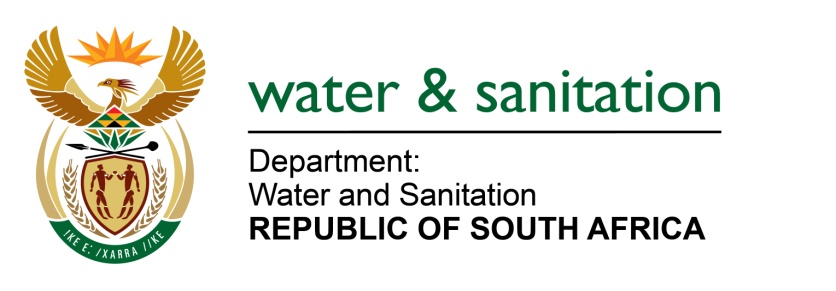 NATIONAL ASSEMBLYFOR WRITTEN REPLYQUESTION NO 3089DATE OF PUBLICATION IN INTERNAL QUESTION PAPER:  21 AUGUST 2015(INTERNAL QUESTION PAPER NO. 32)3089.	Ms T E Baker (DA) to ask the Minister of Water and Sanitation:What (a) are the most prevalent water weeds found in the Umdloti River in KwaZulu-Natal, (b) percentage coverage do the specified water weeds have and (c) effect has the weeds had on the siltation levels of the specified river and its impoundments?																NW3630E---00O00---REPLY:The most prevalent water weeds found in the Umdloti River are Water Lettuce and Hyacinth.Upstream from the Hazelmere Dam the prevalence is negligible, whereas on the downstream portion the coverage of Water Lettuce is approximately 50% and that of Hyacinth is about 30%.The impact of the aquatic weed has very little to insignificant impact, especially since it is controlled.---00O00---